MOD	AFCP/19A7/1第17号决议（年，，修订版）各区域批准的举措在国家、区域、区域间
和全球范围内的实施1世界电信发展大会（年，），考虑到a)	电信/信息通信技术（ICT）是国民经济发展和环境保护的最重要要素之一；b)	在国家、区域、区域间和全球范围内建立可促进持续发展的、适当电信网络和业务对于对于国家发展和改善成员国的社会、经济、财政和文化状况至关重要；c)	在国家、区域、区域间和全球范围内协调开发电信基础设施的必要性；d)	在制定涵盖所有利益攸关方的统一的国家连通社会愿景时，需要国际电联各成员国发挥主导作用；e)	国际电联成员国为促进以可承受的价格获取ICT而做出的承诺，尤其关注最弱势群体顾及a)	本届大会之前召开的所有区域性发展大会和筹备会议所批准的电信发展举措的高度重要性；b)	联合国开发计划署和其他国际金融机构减少资金投入，阻碍了此类举措的实施；c)	发展中国家2对的需求和所面临的相关政策和战略问题的与日俱增；d)	国际电联发展部门推进连通世界举措所取得的成果；e)	此类活动取得了令人满意和鼓舞的结果，这有助于在创建电信网络方面开展合作；f)	考虑到发展中国家的可利用资源，满足顾及c中所述要求是一项重要任务，而国际电联作为联合国的电信专门机构具有满足这些要求的能力，注意到a)	国际电联电信发展部门（ITU-D）的高级培训中心的培训对于帮助发展中国家满足关于知识的要求极为有益；b)	相关区域性组织特别是在向发展中国家提供支持中所发挥的突出且重要的作用，做出决议1	电信发展局（BDT）应继续与国际电联各区域代表处开展合作，以确定可能的方式方法，通过充分利用电信发展局现有的资源及其年度预算和国际电联电信展活动所获得的收入盈余，以及尤其是通过每个区域公平分配预算的办法，在国家、区域、跨区域和全球层面实施各区域批准的举措；2	电信发展局继续积极帮助发展中国家建立和实施《行动计划》节中所述的这些举措；3	各成员国应考虑为实施这些举措和在国家、区域、跨区域和世界范围内实现举措框架内其它项目的预期预算贡献实物和/或现金；4	BDT继续与成员国、ITU-D部门成员、金融机构和国际组织结成伙伴关系，以便资助这些举措活动的实施；5	BDT应帮助在国家、区域、区域间和世界范围内实施这些举措，同时尽可能将那些内容或目标相同的举措结合起来；6	BDT须通过国际电联区域代表处汇总各区域在落实区域性举措期间积累的所有经验并提供给其他区域，以确定可以更好地利用可用资源的协同力量和相似之处，在项目实施中利用有国际电联六种正式语文的门户网站；7	BDT提供各区域成功实施举措的信息，突出可借鉴的经验并强调成果，以便节约其他区域设立和规划项目的时间和资源；呼吁国际金融组织/机构、设备供应商和运营商/业务提供商全面或部分资助这些区域批准的举措，责成电信发展局主任1	采取所有必要的措施，在国家、区域、区域间和全球范围内促进和实施这些各区域通过的举措，尤其是在国际层面达成一致的类似举措；2	确保国际电联区域代表处在监督各区域所批准举措的实施中发挥作用，并就本决议的落实向电信发展顾问组提交年度报告；3	每个区域每年召开一次会议，讨论各区域的举措和项目以及实施所通过举措的机制，同时广泛宣传不同区域的需要，并可结合各区域年度会议举办区域性发展论坛（RDF）；4	在及时实施和执行已批准的举措之前，采取一切所需措施推动与各区域成员国的磋商，以便就工作重点达成一致，就战略伙伴、融资手段及其他问题提出建议，从而在目标实现的进程中促进参与和包容性；5	与无线电通信部门和标准化部门的主任进行磋商和协调，促进三个部门联合开展工作，以便为落实区域性举措向成员国提供适宜、高效和达成共识的帮助SUP	AFCP/19A7/2第32号决议（2010年，海得拉巴，修订版）有关区域性举措的国际和区域性合作世界电信发展大会（2010年，海得拉巴），______________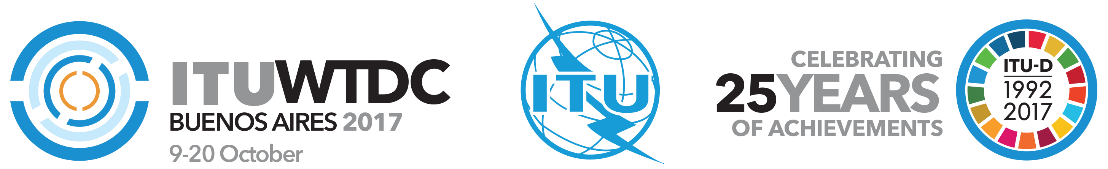 2017年世界电信发展大会（WTDC-17）2017年10月9-20日，阿根廷布宜诺斯艾利斯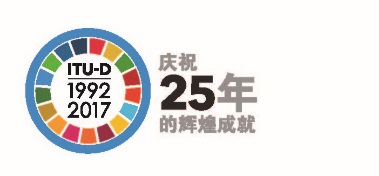 全体会议全体会议文件 WTDC-17/19(Add.7)-C2017年8月16日原文：法文非洲电信联盟成员国非洲电信联盟成员国非洲电信联盟成员国世界电信发展大会第17号决议的修订世界电信发展大会第17号决议的修订世界电信发展大会第17号决议的修订重点领域：–	决议和建议概要：本文稿提出了合并第32号决议与第17号决议并废除第32号决议的提案。预期结果：修订世界电信发展大会（WTDC）第17号决议（2014年，迪拜，修订版），将其与废除的第32号决议（2014年，迪拜，修订版）合并。参考文件：WTDC第17号决议（2014年，迪拜，修订版）、第32号决议（2014年，迪拜，修订版）。重点领域：–	决议和建议概要：本文稿提出了合并第32号决议与第17号决议并废除第32号决议的提案。预期结果：修订世界电信发展大会（WTDC）第17号决议（2014年，迪拜，修订版），将其与废除的第32号决议（2014年，迪拜，修订版）合并。参考文件：WTDC第17号决议（2014年，迪拜，修订版）、第32号决议（2014年，迪拜，修订版）。重点领域：–	决议和建议概要：本文稿提出了合并第32号决议与第17号决议并废除第32号决议的提案。预期结果：修订世界电信发展大会（WTDC）第17号决议（2014年，迪拜，修订版），将其与废除的第32号决议（2014年，迪拜，修订版）合并。参考文件：WTDC第17号决议（2014年，迪拜，修订版）、第32号决议（2014年，迪拜，修订版）。